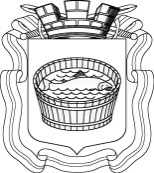 Ленинградская область                           Лужский муниципальный район Совет депутатов Лужского городского поселениячетвертого созываРЕШЕНИЕ           28 мая  2024 года       №  261 Об исполнении бюджета Лужского городского поселения Лужского муниципального района Ленинградской области за 2023 годНа основании п. 10 ст. 35 Федерального закона от 06.10.2003 № 131-ФЗ «Об общих принципах организации местного самоуправления в Российской Федерации» с учетом результатов публичных слушаний, проведенных 14.05.2024 г., Совет депутатов Лужского городского поселения РЕШИЛ:       1. Утвердить отчет об исполнении бюджета Лужского городского поселения Лужского муниципального района Ленинградской области за 2023 год по доходам в сумме 1 135 876 079,45 руб. и по расходам в сумме 1 108 392 812,80 руб. с профицитом в сумме 27 483 266,65 руб. со следующими показателями исполнения Лужского городского поселения Лужского муниципального района Ленинградской области за 2023 год:по доходам по кодам классификации доходов бюджетов согласно приложению 1;по расходам по ведомственной структуре расходов бюджета согласно приложению 2;по расходам по разделам и подразделам классификации расходов бюджетов согласно приложению 3;по источникам внутреннего финансирования дефицита по кодам классификации источников финансирования дефицитов бюджетов согласно приложению 4.  2. Настоящее решение вступает в силу с момента официального опубликования. Глава Лужского городского поселения,исполняющий полномочия председателя Совета депутатов	                                                                                  В.А. Голуб Разослано: КФ,  редакция газеты «Лужская правда», прокуратураУТВЕРЖДЕНЫрешением Совета депутатовЛужского городского поселенияот 28.05.2024 г. № 261(приложение 1)Показателиисполнения бюджета Лужского городского поселения Лужского муниципального района Ленинградской области за 2023 годпо доходам по кодам классификации доходов бюджетовУТВЕРЖДЕНЫрешением Совета депутатовЛужского городского поселенияот 28.05.2024 г. № 261(приложение 2)Показателиисполнения бюджета Лужского городского поселения Лужского муниципального района Ленинградской области за 2023годпо расходам по ведомственной структуре расходов бюджетаУТВЕРЖДЕНЫрешением Совета депутатовЛужского городского поселенияот 28.05.2024 г. № 261(приложение 3)Показателиисполнения бюджета Лужского городского поселения Лужского муниципального района Ленинградской области за 2023 годпо расходам по разделам и подразделам классификации расходов бюджетовУТВЕРЖДЕНЫрешением Совета депутатовЛужского городского поселенияот 28.05.2024 г. № 261(приложение 4)Показатели
исполнения бюджета Лужского городского поселения Лужского муниципального района Ленинградской области за 2023 год  по источникам внутреннего финансирования дефицитапо кодам классификации источников финансирования дефицитов бюджетовНаименование показателяКод классификации доходов бюджетаКод классификации доходов бюджетаСумма
 (руб.)1223ДОХОДЫ, ВСЕГО1 135 876 079,45Муниципальное казенное учреждение "Спортивно-молодежный Центр"03803879 457,26НАЛОГОВЫЕ И НЕНАЛОГОВЫЕ ДОХОДЫ0381 00 00 00 0 00 0 000 00079 457,26ДОХОДЫ ОТ ОКАЗАНИЯ ПЛАТНЫХ УСЛУГ И КОМПЕНСАЦИИ ЗАТРАТ ГОСУДАРСТВА0381 13 00 00 0 00 0 000 00079 457,26Прочие доходы от оказания платных услуг (работ) получателями средств бюджетов городских поселений0381 13 01 99 5 13 0 000 13070 150,00Прочие доходы от компенсации затрат бюджетов городских поселений0381 13 02 99 5 13 0 000 1309 307,26Федеральная налоговая служба182182275 639 680,19НАЛОГОВЫЕ И НЕНАЛОГОВЫЕ ДОХОДЫ1821 00 00 00 0 00 0 000 000275 639 680,19НАЛОГИ НА ПРИБЫЛЬ, ДОХОДЫ1821 01 00 00 0 00 0 000 000216 764 645,62Налог на доходы физических лиц с доходов, источником которых является налоговый агент, за исключением доходов, в отношении которых исчисление и уплата налога осуществляются в соответствии со статьями 227, 227.1 и 228 Налогового кодекса Российской Федерации, а также доходов от долевого участия в организации, полученных в виде дивидендов (сумма платежа (перерасчеты, недоимка и задолженность по соответствующему платежу, в том числе по отмененному)1821 01 02 01 0 01 1 000 110203 580 904,69Налог на доходы физических лиц с доходов, источником которых является налоговый агент, за исключением доходов, в отношении которых исчисление и уплата налога осуществляются в соответствии со статьями 227, 227.1 и 228 Налогового кодекса Российской Федерации, а также доходов от долевого участия в организации, полученных в виде дивидендов (суммы денежных взысканий (штрафов) по соответствующему платежу согласно законодательству Российской Федерации)1821 01 02 01 0 01 3 000 11027 081,95Налог на доходы физических лиц с доходов, полученных от осуществления деятельности физическими лицами, зарегистрированными в качестве индивидуальных предпринимателей, нотариусов, занимающихся частной практикой, адвокатов, учредивших адвокатские кабинеты, и других лиц, занимающихся частной практикой в соответствии со статьей 227 Налогового кодекса Российской Федерации (сумма платежа (перерасчеты, недоимка и задолженность по соответствующему платежу, в том числе по отмененному)1821 01 02 02 0 01 1 000 110767 835,66Налог на доходы физических лиц с доходов, полученных от осуществления деятельности физическими лицами, зарегистрированными в качестве индивидуальных предпринимателей, нотариусов, занимающихся частной практикой, адвокатов, учредивших адвокатские кабинеты, и других лиц, занимающихся частной практикой в соответствии со статьей 227 Налогового кодекса Российской Федерации (суммы денежных взысканий (штрафов) по соответствующему платежу согласно законодательству Российской Федерации)1821 01 02 02 0 01 3 000 1107 364,90Налог на доходы физических лиц с доходов, полученных физическими лицами в соответствии со статьей 228 Налогового кодекса Российской Федерации (сумма платежа (перерасчеты, недоимка и задолженность по соответствующему платежу, в том числе по отмененному)1821 01 02 03 0 01 1 000 1102 682 482,29Налог на доходы физических лиц с доходов, полученных физическими лицами в соответствии со статьей 228 Налогового кодекса Российской Федерации (суммы денежных взысканий (штрафов) по соответствующему платежу согласно законодательству Российской Федерации)1821 01 02 03 0 01 3 000 11014 430,94Налог на доходы физических лиц в части суммы налога, превышающей 650 000 рублей, относящейся к части налоговой базы, превышающей 5 000 000 рублей (за исключением налога на доходы физических лиц с сумм прибыли контролируемой иностранной компании, в том числе фиксированной прибыли контролируемой иностранной компании, а также налога на доходы физических лиц в отношении доходов от долевого участия в организации, полученных в виде дивидендов) (сумма платежа (перерасчеты, недоимка и задолженность по соответствующему платежу, в том числе по отмененному)1821 01 02 08 0 01 1 000 1101 681 089,74Налог на доходы физических лиц в отношении доходов от долевого участия в организации, полученных в виде дивидендов (в части суммы налога, не превышающей 650 000 рублей) (сумма платежа (перерасчеты, недоимка и задолженность по соответствующему платежу, в том числе по отмененному)1821 01 02 13 0 01 1 000 1101 383 681,13Налог на доходы физических лиц в отношении доходов от долевого участия в организации, полученных в виде дивидендов (в части суммы налога, превышающей 650 000 рублей) (сумма платежа (перерасчеты, недоимка и задолженность по соответствующему платежу, в том числе по отмененному)1821 01 02 14 0 01 1 000 1106 619 774,32НАЛОГИ НА ТОВАРЫ (РАБОТЫ, УСЛУГИ), РЕАЛИЗУЕМЫЕ НА ТЕРРИТОРИИ РОССИЙСКОЙ ФЕДЕРАЦИИ1821 03 00 00 0 00 0 000 0008 491 994,94Доходы от уплаты акцизов на дизельное топливо, подлежащие распределению между бюджетами субъектов Российской Федерации и местными бюджетами с учетом установленных дифференцированных нормативов отчислений в местные бюджеты (по нормативам, установленным федеральным законом о федеральном бюджете в целях формирования дорожных фондов субъектов Российской Федерации)1821 03 02 23 1 01 0 000 1104 400 165,46Доходы от уплаты акцизов на моторные масла для дизельных и (или) карбюраторных (инжекторных) двигателей, подлежащие распределению между бюджетами субъектов Российской Федерации и местными бюджетами с учетом установленных дифференцированных нормативов отчислений в местные бюджеты (по нормативам, установленным федеральным законом о федеральном бюджете в целях формирования дорожных фондов субъектов Российской Федерации)1821 03 02 24 1 01 0 000 11022 981,58Доходы от уплаты акцизов на автомобильный бензин, подлежащие распределению между бюджетами субъектов Российской Федерации и местными бюджетами с учетом установленных дифференцированных нормативов отчислений в местные бюджеты (по нормативам, установленным федеральным законом о федеральном бюджете в целях формирования дорожных фондов субъектов Российской Федерации)1821 03 02 25 1 01 0 000 1104 547 914,36Доходы от уплаты акцизов на прямогонный бензин, подлежащие распределению между бюджетами субъектов Российской Федерации и местными бюджетами с учетом установленных дифференцированных нормативов отчислений в местные бюджеты (по нормативам, установленным федеральным законом о федеральном бюджете в целях формирования дорожных фондов субъектов Российской Федерации)1821 03 02 26 1 01 0 000 110-479 066,46НАЛОГИ НА СОВОКУПНЫЙ ДОХОД1821 05 00 00 0 00 0 000 00010 780,00Единый сельскохозяйственный налог (сумма платежа (перерасчеты, недоимка и задолженность по соответствующему платежу, в том числе по отмененному)1821 05 03 01 0 01 1 000 11010 780,00НАЛОГИ НА ИМУЩЕСТВО1821 06 00 00 0 00 0 000 00050 372 259,63Налог на имущество физических лиц1821 06 01 00 0 00 0 000 11013 705 880,81Налог на имущество физических лиц, взимаемый по ставкам, применяемым к объектам налогообложения, расположенным в границах городских поселений (сумма платежа (перерасчеты, недоимка и задолженность по соответствующему платежу, в том числе по отмененному)1821 06 01 03 0 13 1 000 11013 705 881,79Налог на имущество физических лиц, взимаемый по ставкам, применяемым к объектам налогообложения, расположенным в границах городских поселений (суммы денежных взысканий (штрафов) по соответствующему платежу согласно законодательству Российской Федерации)1821 06 01 03 0 13 3 000 110-0,98Земельный налог1821 06 06 00 0 00 0 000 11036 666 378,82Земельный налог с организаций, обладающих земельным участком, расположенным в границах городских поселений (сумма платежа (перерасчеты, недоимка и задолженность по соответствующему платежу, в том числе по отмененному)1821 06 06 03 3 13 1 000 11028 848 366,48Земельный налог с организаций, обладающих земельным участком, расположенным в границах городских поселений (суммы денежных взысканий (штрафов) по соответствующему платежу согласно законодательству Российской Федерации)1821 06 06 03 3 13 3 000 110-470 036,00Земельный налог с физических лиц, обладающих земельным участком, расположенным в границах городских поселений (сумма платежа (перерасчеты, недоимка и задолженность по соответствующему платежу, в том числе по отмененному)1821 06 06 04 3 13 1 000 1108 288 679,85Земельный налог с физических лиц, обладающих земельным участком, расположенным в границах городских поселений (суммы денежных взысканий (штрафов) по соответствующему платежу согласно законодательству Российской Федерации)1821 06 06 04 3 13 3 000 110-631,51администрация Лужского муниципального района Ленинградской области31631644,78НАЛОГОВЫЕ И НЕНАЛОГОВЫЕ ДОХОДЫ3161 00 00 00 0 00 0 000 00044,78ШТРАФЫ, САНКЦИИ, ВОЗМЕЩЕНИЕ УЩЕРБА3161 16 00 00 0 00 0 000 00044,78Административные штрафы, установленные законами субъектов Российской Федерации об административных правонарушениях, за нарушение муниципальных правовых актов3161 16 02 02 0 02 0 000 14044,78администрация Лужского муниципального района Ленинградской области317317841 764 479,19НАЛОГОВЫЕ И НЕНАЛОГОВЫЕ ДОХОДЫ3171 00 00 00 0 00 0 000 00022 467 439,56ДОХОДЫ ОТ ИСПОЛЬЗОВАНИЯ ИМУЩЕСТВА, НАХОДЯЩЕГОСЯ В ГОСУДАРСТВЕННОЙ И МУНИЦИПАЛЬНОЙ СОБСТВЕННОСТИ3171 11 00 00 0 00 0 000 00012 028 841,00Доходы, получаемые в виде арендной платы за земельные участки, государственная собственность на которые не разграничена и которые расположены в границах городских поселений, а также средства от продажи права на заключение договоров аренды указанных земельных участков3171 11 05 01 3 13 0 000 1203 376 587,03Доходы, получаемые в виде арендной платы, а также средства от продажи права на заключение договоров аренды за земли, находящиеся в собственности городских поселений (за исключением земельных участков муниципальных бюджетных и автономных учреждений)3171 11 05 02 5 13 0 000 12062 080,71Доходы от сдачи в аренду имущества, составляющего казну городских поселений (за исключением земельных участков)3171 11 05 07 5 13 0 000 1202 440 846,32Доходы от перечисления части прибыли, остающейся после уплаты налогов и иных обязательных платежей муниципальных унитарных предприятий, созданных городскими поселениями3171 11 07 01 5 13 0 000 120103 604,35Прочие поступления от использования имущества, находящегося в собственности городских поселений (за исключением имущества муниципальных бюджетных и автономных учреждений, а также имущества муниципальных унитарных предприятий, в том числе казенных)3171 11 09 04 5 13 0 000 1206 045 722,59ДОХОДЫ ОТ ОКАЗАНИЯ ПЛАТНЫХ УСЛУГ И КОМПЕНСАЦИИ ЗАТРАТ ГОСУДАРСТВА3171 13 00 00 0 00 0 000 000555 141,09Прочие доходы от компенсации затрат бюджетов городских поселений3171 13 02 99 5 13 0 000 130555 141,09ДОХОДЫ ОТ ПРОДАЖИ МАТЕРИАЛЬНЫХ И НЕМАТЕРИАЛЬНЫХ АКТИВОВ3171 14 00 00 0 00 0 000 0008 316 790,83Доходы от реализации иного имущества, находящегося в собственности городских поселений (за исключением имущества муниципальных бюджетных и автономных учреждений, а также имущества муниципальных унитарных предприятий, в том числе казенных), в части реализации основных средств по указанному имуществу3171 14 02 05 3 13 0 000 4101 533 652,52Доходы от продажи земельных участков, государственная собственность на которые не разграничена и которые расположены в границах городских поселений3171 14 06 01 3 13 0 000 4306 518 638,31Доходы от продажи земельных участков, находящихся в собственности городских поселений (за исключением земельных участков муниципальных бюджетных и автономных учреждений)3171 14 06 02 5 13 0 000 430264 500,00ПРОЧИЕ НЕНАЛОГОВЫЕ ДОХОДЫ3171 17 00 00 0 00 0 000 0001 566 666,64Прочие неналоговые доходы бюджетов городских поселений3171 17 05 05 0 13 0 000 1801 566 666,64БЕЗВОЗМЕЗДНЫЕ ПОСТУПЛЕНИЯ3172 00 00 00 0 00 0 000 000819 297 039,63БЕЗВОЗМЕЗДНЫЕ ПОСТУПЛЕНИЯ ОТ ДРУГИХ БЮДЖЕТОВ БЮДЖЕТНОЙ СИСТЕМЫ РОССИЙСКОЙ ФЕДЕРАЦИИ3172 02 00 00 0 00 0 000 000823 307 898,73Дотации бюджетам городских поселений на выравнивание бюджетной обеспеченности из бюджетов муниципальных районов3172 02 16 00 1 13 0 000 15042 960 400,00Субсидии бюджетам городских поселений на осуществление дорожной деятельности в отношении автомобильных дорог общего пользования, а также капитального ремонта и ремонта дворовых территорий многоквартирных домов, проездов к дворовым территориям многоквартирных домов населенных пунктов3172 02 20 21 6 13 0 000 15029 383 241,38Субсидии бюджетам городских поселений на обеспечение мероприятий по переселению граждан из аварийного жилищного фонда, в том числе переселению граждан из аварийного жилищного фонда с учетом необходимости развития малоэтажного жилищного строительства, за счет средств бюджетов3172 02 20 30 2 13 0 000 150431 509 151,20Субсидии бюджетам городских поселений на реализацию мероприятий по обеспечению жильем молодых семей3172 02 25 49 7 13 0 000 15011 130 890,40Субсидии бюджетам городских поселений на реализацию программ формирования современной городской среды3172 02 25 55 5 13 0 000 15018 000 000,00Прочие субсидии бюджетам городских поселений3172 02 29 99 9 13 0 000 15045 469 548,43Прочие межбюджетные трансферты, передаваемые бюджетам городских поселений3172 02 49 99 9 13 0 000 150244 849 667,32Прочие безвозмездные поступления в бюджеты городских поселений3172 07 05 03 0 13 0 000 1505 000,00ДОХОДЫ БЮДЖЕТОВ БЮДЖЕТНОЙ СИСТЕМЫ РОССИЙСКОЙ ФЕДЕРАЦИИ ОТ ВОЗВРАТА ОСТАТКОВ СУБСИДИЙ, СУБВЕНЦИЙ И ИНЫХ МЕЖБЮДЖЕТНЫХ ТРАНСФЕРТОВ, ИМЕЮЩИХ ЦЕЛЕВОЕ НАЗНАЧЕНИЕ, ПРОШЛЫХ ЛЕТ3172 18 00 00 0 00 0 000 000298 773,47Доходы бюджетов городских поселений от возврата остатков субсидий, субвенций и иных межбюджетных трансфертов, имеющих целевое назначение, прошлых лет из бюджетов муниципальных районов3172 18 60 01 0 13 0 000 150298 773,47ВОЗВРАТ ОСТАТКОВ СУБСИДИЙ, СУБВЕНЦИЙ И ИНЫХ МЕЖБЮДЖЕТНЫХ ТРАНСФЕРТОВ, ИМЕЮЩИХ ЦЕЛЕВОЕ НАЗНАЧЕНИЕ, ПРОШЛЫХ ЛЕТ3172 19 00 00 0 00 0 000 000-4 309 632,57Возврат прочих остатков субсидий, субвенций и иных межбюджетных трансфертов, имеющих целевое назначение, прошлых лет из бюджетов городских поселений3172 19 60 01 0 13 0 000 150-4 309 632,57Муниципальное казенное учреждение "Лужский городской Дом культуры"6006001 869 370,00НАЛОГОВЫЕ И НЕНАЛОГОВЫЕ ДОХОДЫ6001 00 00 00 0 00 0 000 0001 869 370,00ДОХОДЫ ОТ ОКАЗАНИЯ ПЛАТНЫХ УСЛУГ И КОМПЕНСАЦИИ ЗАТРАТ ГОСУДАРСТВА6001 13 00 00 0 00 0 000 0001 869 370,00Прочие доходы от оказания платных услуг (работ) получателями средств бюджетов городских поселений6001 13 01 99 5 13 0 000 1301 869 370,00ШТРАФЫ, САНКЦИИ, ВОЗМЕЩЕНИЕ УЩЕРБА6001 16 00 00 0 00 0 000 0006 618,46Штрафы, неустойки, пени, уплаченные в случае просрочки исполнения поставщиком (подрядчиком, исполнителем) обязательств, предусмотренных муниципальным контрактом, заключенным муниципальным органом, казенным учреждением городского поселения6001 16 07 01 0 13 0 000 1406 618,46ПРОЧИЕ НЕНАЛОГОВЫЕ ДОХОДЫ6001 17 00 00 0 00 0 000 000-6 618,46Невыясненные поступления, зачисляемые в бюджеты городских поселений6001 17 01 05 0 13 0 000 180-6 618,46муниципальное казенное учреждение "Лужский киноцентр "Смена"60160116 505 752,83НАЛОГОВЫЕ И НЕНАЛОГОВЫЕ ДОХОДЫ6011 00 00 00 0 00 0 000 00016 505 752,83ДОХОДЫ ОТ ОКАЗАНИЯ ПЛАТНЫХ УСЛУГ И КОМПЕНСАЦИИ ЗАТРАТ ГОСУДАРСТВА6011 13 00 00 0 00 0 000 00016 505 752,83Прочие доходы от оказания платных услуг (работ) получателями средств бюджетов городских поселений6011 13 01 99 5 13 0 000 13016 505 752,83Муниципальное казенное учреждение "Лужская централизованная библиотечная система"62262217 295,20НАЛОГОВЫЕ И НЕНАЛОГОВЫЕ ДОХОДЫ6221 00 00 00 0 00 0 000 00017 295,20ДОХОДЫ ОТ ОКАЗАНИЯ ПЛАТНЫХ УСЛУГ И КОМПЕНСАЦИИ ЗАТРАТ ГОСУДАРСТВА6221 13 00 00 0 00 0 000 00017 295,20Прочие доходы от оказания платных услуг (работ) получателями средств бюджетов городских поселений6221 13 01 99 5 13 0 000 13016 160,00Прочие доходы от компенсации затрат бюджетов городских поселений6221 13 02 99 5 13 0 000 1301 135,20Наименование Код главного распорядителя бюджетных средствКод раздела, подразделаКод целевой статьиКод
вида расходовСумма
 (руб.)123456Итого1 108 392 812,80Муниципальное казенное учреждение "Спортивно-молодежный Центр"03824 981 046,62ОБРАЗОВАНИЕ038070023 521 973,00Молодежная политика038070723 521 973,00Муниципальная программа Лужского городского поселения Лужского муниципального района Ленинградской области "Молодежь Лужского городского поселения"0380707590000000023 521 973,00Комплексы процессных мероприятий0380707594000000023 521 973,00Комплекс процессных мероприятий "Создание условий и возможностей для успешной социализации и самореализации молодежи"0380707594010000023 521 973,00Расходы на обеспечение деятельности муниципальных казенных учреждений0380707594010013023 409 069,71Расходы на выплаты персоналу в целях обеспечения выполнения функций государственными (муниципальными) органами, казенными учреждениями, органами управления государственными внебюджетными фондами038070759401001301009 724 507,33Закупка товаров, работ и услуг для обеспечения государственных (муниципальных) нужд0380707594010013020013 638 127,49Иные бюджетные ассигнования0380707594010013080046 434,89Расходы на мероприятия по молодежной политике03807075940102060112 903,29Закупка товаров, работ и услуг для обеспечения государственных (муниципальных) нужд03807075940102060200112 903,29ФИЗИЧЕСКАЯ КУЛЬТУРА И СПОРТ03811001 459 073,62Другие вопросы в области физической культуры и спорта03811051 459 073,62Муниципальная программа Лужского городского поселения Лужского муниципального района Ленинградской области "Физическая культура в Лужском городском поселении"038110560000000001 459 073,62Комплексы процессных мероприятий038110560400000001 459 073,62Комплекс процессных мероприятий "Развитие физической культуры и спорта на территории Лужского городского поселения"038110560401000001 459 073,62Расходы на обеспечение деятельности муниципальных казенных учреждений038110560401001301 119 073,62Закупка товаров, работ и услуг для обеспечения государственных (муниципальных) нужд038110560401001302001 119 073,62Проведение официальных массовых физкультурных и спортивных мероприятий в Лужском городском поселении, обеспечение спортивных сборных команд03811056040102080340 000,00Закупка товаров, работ и услуг для обеспечения государственных (муниципальных) нужд03811056040102080200340 000,00Совет депутатов Лужского городского поселения Лужского муниципального района Ленинградской области0393 172 933,64ОБЩЕГОСУДАРСТВЕННЫЕ ВОПРОСЫ03901003 172 933,64Функционирование законодательных (представительных) органов государственной власти и представительных органов муниципальных образований03901032 243 710,64Обеспечение деятельности органов местного самоуправления039010398000000002 243 710,64Обеспечение деятельности аппаратов представительных органов муниципального образования039010398600000002 243 710,64Расходы на обеспечение функций органов местного самоуправления039010398600001202 235 134,53Расходы на выплаты персоналу в целях обеспечения выполнения функций государственными (муниципальными) органами, казенными учреждениями, органами управления государственными внебюджетными фондами039010398600001201001 751 489,21Закупка товаров, работ и услуг для обеспечения государственных (муниципальных) нужд03901039860000120200374 445,32Иные бюджетные ассигнования03901039860000120800109 200,00Грант за достижение показателей деятельности органов исполнительной власти субъектов Российской Федерации039010398600554908 576,11Расходы на выплаты персоналу в целях обеспечения выполнения функций государственными (муниципальными) органами, казенными учреждениями, органами управления государственными внебюджетными фондами039010398600554901008 576,11Другие общегосударственные вопросы0390113929 223,00Обеспечение деятельности органов местного самоуправления03901139800000000929 223,00Обеспечение деятельности аппаратов представительных органов муниципального образования03901139860000000929 223,00Организация освещения в печатных и электронных средствах массовой информации, в сети Интернет деятельности органов местного самоуправления03901139860001070929 223,00Закупка товаров, работ и услуг для обеспечения государственных (муниципальных) нужд03901139860001070200929 223,00администрация Лужского муниципального района Ленинградской области317913 142 962,49ОБЩЕГОСУДАРСТВЕННЫЕ ВОПРОСЫ317010024 254 233,14Обеспечение деятельности финансовых, налоговых и таможенных органов и органов финансового (финансово-бюджетного) надзора3170106509 831,68Непрограммные расходы органов местного самоуправления31701069900000000509 831,68Непрограммные расходы31701069990000000509 831,68Иные межбюджетные трансферты на осуществление части полномочий по решению вопросов местного значения поселений в соответствии с заключенными соглашениями по организации и осуществлению мероприятий по внешнему финансовому контролю31701069990000850509 831,68Межбюджетные трансферты31701069990000850500509 831,68Другие общегосударственные вопросы317011323 744 401,46Непрограммные расходы органов местного самоуправления3170113990000000023 744 401,46Непрограммные расходы3170113999000000023 744 401,46Организация и проведение торжественных и праздничных мероприятий31701139990000920349 964,00Закупка товаров, работ и услуг для обеспечения государственных (муниципальных) нужд31701139990000920200349 964,00Исполнение судебных актов, вступивших в законную силу, по искам к муниципальному образованию3170113999000102033 756,94Иные бюджетные ассигнования3170113999000102080033 756,94Содержание и обслуживание объектов имущества казны муниципального образования3170113999000103022 569 987,30Закупка товаров, работ и услуг для обеспечения государственных (муниципальных) нужд3170113999000103020022 509 887,51Иные бюджетные ассигнования3170113999000103080060 099,79Выполнение других обязательств муниципального образования, связанных с общегосударственным управлением31701139990001750162 730,34Закупка товаров, работ и услуг для обеспечения государственных (муниципальных) нужд3170113999000175020070 746,54Иные бюджетные ассигнования3170113999000175080091 983,80Расходы на оценку недвижимости, признание прав и регулирование отношений по муниципальной собственности31701139990002520202 500,00Закупка товаров, работ и услуг для обеспечения государственных (муниципальных) нужд31701139990002520200202 500,00Расходы на изготовление технической документации на объекты недвижимости собственности муниципального образования31701139990002530425 462,88Закупка товаров, работ и услуг для обеспечения государственных (муниципальных) нужд31701139990002530200425 462,88НАЦИОНАЛЬНАЯ БЕЗОПАСНОСТЬ И ПРАВООХРАНИТЕЛЬНАЯ ДЕЯТЕЛЬНОСТЬ31703008 947 204,52Гражданская оборона317030977 800,00Муниципальная программа Лужского городского поселения Лужского муниципального района Ленинградской области "Обеспечение безопасности на территории Лужского городского поселения Лужского муниципального района Ленинградской области"3170309670000000077 800,00Комплексы процессных мероприятий3170309674000000077 800,00Комплекс процессных мероприятий "Обеспечение и поддержание в готовности систем гражданской обороны, предупреждения и ликвидации чрезвычайных ситуаций природного и техногенного характера"3170309674030000077 800,00Расходы на мероприятия по гражданской обороне3170309674030308077 800,00Закупка товаров, работ и услуг для обеспечения государственных (муниципальных) нужд3170309674030308020077 800,00Защита населения и территории от чрезвычайных ситуаций природного и техногенного характера, пожарная безопасность31703104 416 204,52Муниципальная программа Лужского городского поселения Лужского муниципального района Ленинградской области "Обеспечение безопасности на территории Лужского городского поселения Лужского муниципального района Ленинградской области"317031067000000004 416 204,52Комплексы процессных мероприятий317031067400000004 416 204,52Комплекс процессных мероприятий "Обеспечение и поддержание в готовности систем гражданской обороны, предупреждения и ликвидации чрезвычайных ситуаций природного и техногенного характера"317031067403000004 416 204,52Иные межбюджетные трансферты на проведение непредвиденных аварийно-восстановительных работ и других неотложных мероприятий317031067403007602 800 000,00Закупка товаров, работ и услуг для обеспечения государственных (муниципальных) нужд317031067403007602002 800 000,00Расходы на мероприятия по защите населения и территории городского поселения от чрезвычайных ситуаций природного и техногенного характера31703106740302120798 495,00Закупка товаров, работ и услуг для обеспечения государственных (муниципальных) нужд31703106740302120200798 495,00Расходы на мероприятия по обеспечению первичных мер пожарной безопасности31703106740302130150 000,00Закупка товаров, работ и услуг для обеспечения государственных (муниципальных) нужд31703106740302130200150 000,00Расходы на мероприятия по обеспечению безопасности людей на водных объектах31703106740302150667 709,52Закупка товаров, работ и услуг для обеспечения государственных (муниципальных) нужд31703106740302150200667 709,52Другие вопросы в области национальной безопасности и правоохранительной деятельности31703144 453 200,00Муниципальная программа Лужского городского поселения Лужского муниципального района Ленинградской области "Обеспечение безопасности на территории Лужского городского поселения Лужского муниципального района Ленинградской области"317031467000000004 453 200,00Комплексы процессных мероприятий317031467400000004 453 200,00Комплекс процессных мероприятий "Обеспечение общественного порядка и профилактика правонарушений на территории Лужского городского поселения"3170314674010000030 000,00Расходы на участие добровольных народных дружин (ДНД) в охране общественного порядка3170314674010255030 000,00Закупка товаров, работ и услуг для обеспечения государственных (муниципальных) нужд3170314674010255020030 000,00Комплекс процессных мероприятий "Повышение уровня общественной безопасности"317031467402000004 423 200,00Расходы на создание автоматизированной системы видеонаблюдения "Безопасный город"317031467402025404 423 200,00Закупка товаров, работ и услуг для обеспечения государственных (муниципальных) нужд317031467402025402004 423 200,00НАЦИОНАЛЬНАЯ ЭКОНОМИКА3170400115 353 370,96Дорожное хозяйство (дорожные фонды)3170409114 482 083,61Муниципальная программа Лужского городского поселения Лужского муниципального района Ленинградской области "Развитие жилищно-коммунального и дорожного хозяйства Лужского городского поселения Лужского муниципального района"31704095600000000114 482 083,61Комплексы процессных мероприятий3170409564000000081 834 037,63Комплекс процессных мероприятий "Содержание и ремонт автомобильных дорог и искусственных сооружений"3170409564060000071 276 748,94Расходы на содержание проезжих частей улиц и Привокзальной площади3170409564060269025 992 397,21Закупка товаров, работ и услуг для обеспечения государственных (муниципальных) нужд3170409564060269020025 992 397,21Расходы на капитальный ремонт и ремонт автомобильных дорог, дворовых проездов и искусственных сооружений3170409564060270045 284 351,73Закупка товаров, работ и услуг для обеспечения государственных (муниципальных) нужд3170409564060270020045 284 351,73Комплекс процессных мероприятий "Повышение безопасности дорожного движения"3170409564070000010 557 288,69Расходы на мероприятия, направленные на повышение безопасности дорожного движения, приобретение, ремонт и установку дорожных знаков317040956407029207 050 954,69Закупка товаров, работ и услуг для обеспечения государственных (муниципальных) нужд317040956407029202007 050 954,69Расходы на реализацию областного закона от 15 января 2018 года № 3-оз "О содействии участию населения в осуществлении местного самоуправления в иных формах на территориях административных центров и городских поселков муниципальных образований Ленинградской области"317040956407S46603 506 334,00Закупка товаров, работ и услуг для обеспечения государственных (муниципальных) нужд317040956407S46602003 506 334,00Мероприятия, направленные на достижение целей проектов3170409568000000032 648 045,98Мероприятия, направленные на достижение цели федерального проекта "Дорожная сеть"3170409568040000032 648 045,98Расходы на капитальный ремонт и ремонт автомобильных дорог общего пользования местного значения, имеющих приоритетный социально значимый характер317040956804S420032 648 045,98Закупка товаров, работ и услуг для обеспечения государственных (муниципальных) нужд317040956804S420020032 648 045,98Другие вопросы в области национальной экономики3170412871 287,35Муниципальная программа Лужского городского поселения Лужского муниципального района Ленинградской области "Развитие и поддержка малого и среднего предпринимательства в Лужском городском поселении"31704125100000000506 168,00Комплексы процессных мероприятий31704125140000000506 168,00Комплекс процессных мероприятий "Поддержка и развитие предпринимательской деятельности на территории Лужского городского поселения"31704125140100000506 168,00Расходы на мероприятия поддержки и развития предпринимательской деятельности31704125140100910506 168,00Закупка товаров, работ и услуг для обеспечения государственных (муниципальных) нужд31704125140100910200506 168,00Непрограммные расходы органов местного самоуправления31704129900000000365 119,35Непрограммные расходы31704129990000000365 119,35Расходы на мероприятия в области строительства, архитектуры и градостроительства31704129990001060115 000,00Закупка товаров, работ и услуг для обеспечения государственных (муниципальных) нужд31704129990001060200115 000,00Расходы на мероприятия по проведению топо-геодезических и землеустроительных работ31704129990002140200 000,00Закупка товаров, работ и услуг для обеспечения государственных (муниципальных) нужд31704129990002140200200 000,00Расходы на мероприятия по сносу самовольных построек3170412999000306050 119,35Закупка товаров, работ и услуг для обеспечения государственных (муниципальных) нужд3170412999000306020050 119,35ЖИЛИЩНО-КОММУНАЛЬНОЕ ХОЗЯЙСТВО3170500749 602 702,31Жилищное хозяйство3170501517 403 844,68Муниципальная программа Лужского городского поселения Лужского муниципального района Ленинградской области "Развитие жилищно-коммунального и дорожного хозяйства Лужского городского поселения Лужского муниципального района"3170501560000000011 185 874,20Комплексы процессных мероприятий3170501564000000011 185 874,20Комплекс процессных мероприятий "Содержание, капитальный и текущий ремонт жилищного фонда"3170501564030000011 185 874,20Расходы на проведение технической экспертизы, ремонт и прочие мероприятия по содержанию объектов жилищного фонда317050156403003703 334 879,82Закупка товаров, работ и услуг для обеспечения государственных (муниципальных) нужд317050156403003702003 334 879,82Взносы на капитальный ремонт общего имущества в многоквартирных домах, расположенных на территории поселения, в части муниципальной собственности317050156403023107 850 994,38Закупка товаров, работ и услуг для обеспечения государственных (муниципальных) нужд317050156403023102007 850 994,38Муниципальная программа Лужского городского поселения Лужского муниципального района Ленинградской области "Обеспечение качественным жильем граждан на территории Лужского городского поселения Лужского муниципального района Ленинградской области"31705016100000000506 217 970,48Федеральные проекты, входящие в состав национальных проектов31705016110000000500 642 273,59Федеральный проект "Обеспечение устойчивого сокращения непригодного для проживания жилищного фонда"3170501611F300000500 642 273,59Расходы на обеспечение устойчивого сокращения непригодного для проживания жилищного фонда (за счет средств областного бюджета Ленинградской области)3170501611F367484431 507 985,73Капитальные вложения в объекты государственной (муниципальной) собственности3170501611F367484400431 507 985,73Расходы на обеспечение устойчивого сокращения непригодного для проживания жилищного фонда3170501611F36748S69 134 287,86Капитальные вложения в объекты государственной (муниципальной) собственности3170501611F36748S40069 134 287,86Комплексы процессных мероприятий317050161400000005 575 696,89Комплекс процессных мероприятий "Содействие в обеспечении качественным жильем граждан на территории Лужского городского поселения Лужского муниципального района Ленинградской области"31705016140100000575 696,89Расходы на подготовку земельных участков для строительства многоквартирных жилых домов, создание объектов инженерной и транспортной инфраструктуры для обеспечения подключения многоквартирных жилых домов к инженерным сетям и прочие мероприятия по переселению граждан из аварийного жилищного фонда31705016140105270575 696,89Закупка товаров, работ и услуг для обеспечения государственных (муниципальных) нужд31705016140105270200500 000,00Капитальные вложения в объекты государственной (муниципальной) собственности3170501614010527040075 696,89Комплекс процессных мероприятий "Обеспечение сноса расселяемых аварийных домов на территории Лужского городского поселения Лужского муниципального района Ленинградской области"317050161402000005 000 000,00Иные межбюджетные трансферты на поддержку ЖКХ, развитие общественной и транспортной инфраструктуры поселений и оказание дополнительной финансовой помощи317050161402007305 000 000,00Закупка товаров, работ и услуг для обеспечения государственных (муниципальных) нужд317050161402007302005 000 000,00Коммунальное хозяйство317050223 501 430,31Муниципальная программа Лужского городского поселения Лужского муниципального района Ленинградской области "Развитие жилищно-коммунального и дорожного хозяйства Лужского городского поселения Лужского муниципального района"3170502560000000020 924 391,82Комплексы процессных мероприятий3170502564000000018 101 105,52Комплекс процессных мероприятий "Поддержание устойчивой работы объектов коммунальной и инженерной инфраструктуры"3170502564010000015 157 465,00Иные межбюджетные трансферты на проведение непредвиденных аварийно-восстановительных работ и других неотложных мероприятий317050256401007601 015 000,00Закупка товаров, работ и услуг для обеспечения государственных (муниципальных) нужд317050256401007602001 015 000,00Проведение непредвиденных аварийно-восстановительных работ и других неотложных мероприятий31705025640101130340 000,00Закупка товаров, работ и услуг для обеспечения государственных (муниципальных) нужд31705025640101130200340 000,00Расходы на организацию теплоснабжения3170502564010257013 802 465,00Закупка товаров, работ и услуг для обеспечения государственных (муниципальных) нужд3170502564010257020013 802 465,00Комплекс процессных мероприятий "Электроснабжение, энергосбережение и повышение энергетической эффективности"317050256402000002 469 947,64Расходы на организацию электроснабжения317050256402026202 469 947,64Закупка товаров, работ и услуг для обеспечения государственных (муниципальных) нужд317050256402026202002 469 947,64Комплекс процессных мероприятий "Газификация жилищного фонда Лужского городского поселения"31705025640800000473 692,88Расходы на организацию газоснабжения31705025640802500473 692,88Закупка товаров, работ и услуг для обеспечения государственных (муниципальных) нужд31705025640802500200473 692,88Мероприятия, направленные на достижение целей проектов317050256800000002 823 286,30Мероприятия по газификации жилищного фонда Лужского городского поселения317050256802000002 823 286,30Расходы на проектно-изыскательские работы и строительство газопровода317050256802003602 823 286,30Капитальные вложения в объекты государственной (муниципальной) собственности317050256802003604002 823 286,30Непрограммные расходы органов местного самоуправления317050299000000002 577 038,49Непрограммные расходы317050299900000002 577 038,49Компенсация выпадающих доходов организациям, предоставляющим населению банные услуги по тарифам, не обеспечивающим возмещение издержек317050299900025902 577 038,49Иные бюджетные ассигнования317050299900025908002 577 038,49Благоустройство3170503208 697 427,32Муниципальная программа Лужского городского поселения Лужского муниципального района Ленинградской области "Развитие жилищно-коммунального и дорожного хозяйства Лужского городского поселения Лужского муниципального района"31705035600000000153 943 343,72Комплексы процессных мероприятий31705035640000000147 395 289,90Комплекс процессных мероприятий "Поддержание устойчивой работы объектов коммунальной и инженерной инфраструктуры"3170503564010000012 748 106,77Расходы на мероприятия по ремонту ливневой канализации3170503564010190012 748 106,77Закупка товаров, работ и услуг для обеспечения государственных (муниципальных) нужд3170503564010190020012 748 106,77Комплекс процессных мероприятий "Электроснабжение, энергосбережение и повышение энергетической эффективности"3170503564020000022 935 789,41Иные межбюджетные трансферты на поддержку ЖКХ, развитие общественной и транспортной инфраструктуры поселений и оказание дополнительной финансовой помощи317050356402007301 184 969,35Закупка товаров, работ и услуг для обеспечения государственных (муниципальных) нужд317050356402007302001 184 969,35Расходы на техническое обслуживание и текущий ремонт уличного освещения поселения317050356402019305 388 375,00Закупка товаров, работ и услуг для обеспечения государственных (муниципальных) нужд317050356402019302005 388 375,00Расходы на оплату потребляемой электроэнергии наружным освещением и светофорными постами на территории Лужского городского поселения3170503564020194016 362 445,06Закупка товаров, работ и услуг для обеспечения государственных (муниципальных) нужд3170503564020194020016 362 445,06Комплекс процессных мероприятий "Благоустройство территории Лужского городского поселения"31705035640400000106 343 143,38Расходы на озеленение и прочие мероприятия по благоустройству территории Лужского городского поселения3170503564040053020 742 291,96Закупка товаров, работ и услуг для обеспечения государственных (муниципальных) нужд3170503564040053020020 742 291,96Иные межбюджетные трансферты на поддержку ЖКХ, развитие общественной и транспортной инфраструктуры поселений и оказание дополнительной финансовой помощи3170503564040073065 559 839,97Закупка товаров, работ и услуг для обеспечения государственных (муниципальных) нужд3170503564040073020065 559 839,97Расходы на мероприятия по содержанию территории Лужского городского поселения3170503564040187018 993 893,02Закупка товаров, работ и услуг для обеспечения государственных (муниципальных) нужд3170503564040187020018 993 893,02Расходы на организацию ритуальных услуг3170503564040295099 750,00Закупка товаров, работ и услуг для обеспечения государственных (муниципальных) нужд3170503564040295020099 750,00Расходы на поддержку развития общественной инфраструктуры муниципального значения317050356404S4840947 368,43Закупка товаров, работ и услуг для обеспечения государственных (муниципальных) нужд317050356404S4840200947 368,43Комплекс процессных мероприятий "Реализация функций в сфере обращения с отходами"317050356405000005 368 250,34Расходы на мероприятия по оборудованию и ремонту контейнерных площадок317050356405004601 054 000,00Закупка товаров, работ и услуг для обеспечения государственных (муниципальных) нужд317050356405004602001 054 000,00Расходы на организацию деятельности по накоплению (в том числе раздельному накоплению) и транспортированию твердых коммунальных отходов31705035640501920964 250,34Закупка товаров, работ и услуг для обеспечения государственных (муниципальных) нужд31705035640501920200964 250,34Расходы на мероприятия по ликвидации несанкционированных свалок317050356405S48803 350 000,00Закупка товаров, работ и услуг для обеспечения государственных (муниципальных) нужд317050356405S48802003 350 000,00Мероприятия, направленные на достижение целей проектов317050356800000006 548 053,82Мероприятия, направленные на достижение цели федерального проекта "Комплексная система обращения с твердыми коммунальными отходами"317050356803000006 460 000,00Расходы на мероприятия по созданию мест (площадок) накопления твердых коммунальных отходов317050356803S47906 460 000,00Закупка товаров, работ и услуг для обеспечения государственных (муниципальных) нужд317050356803S47902006 460 000,00Мероприятия, направленные на достижение цели федерального проекта "Благоустройство сельских территорий"3170503568050000088 053,82Расходы на реализацию комплекса мероприятий по борьбе с борщевиком Сосновского на территориях муниципальных образований Ленинградской области317050356805S431088 053,82Закупка товаров, работ и услуг для обеспечения государственных (муниципальных) нужд317050356805S431020088 053,82Муниципальная программа Лужского городского поселения Лужского муниципального района Ленинградской области "Формирование комфортной городской среды на территории Лужского городского поселения Лужского муниципального района"3170503650000000054 754 083,60Федеральные проекты, входящие в состав национальных проектов3170503651000000051 154 113,60Федеральный проект "Формирование комфортной городской среды"3170503651F20000051 154 113,60Расходы на реализацию программ формирования современной городской среды3170503651F25555051 154 113,60Закупка товаров, работ и услуг для обеспечения государственных (муниципальных) нужд3170503651F25555020051 154 113,60Мероприятия, направленные на достижение целей проектов317050365800000003 599 970,00Мероприятия, направленные на достижение цели федерального проекта "Формирование комфортной городской среды"317050365801000003 599 970,00Иные межбюджетные трансферты на поддержку ЖКХ, развитие общественной и транспортной инфраструктуры поселений и оказание дополнительной финансовой помощи317050365801007303 599 970,00Закупка товаров, работ и услуг для обеспечения государственных (муниципальных) нужд317050365801007302003 599 970,00СОЦИАЛЬНАЯ ПОЛИТИКА317100014 976 840,00Пенсионное обеспечение31710012 609 184,00Непрограммные расходы органов местного самоуправления317100199000000002 609 184,00Непрограммные расходы317100199900000002 609 184,00Доплаты к пенсиям муниципальных служащих317100199900003002 609 184,00Социальное обеспечение и иные выплаты населению317100199900003003002 609 184,00Охрана семьи и детства317100412 367 656,00Муниципальная программа Лужского городского поселения Лужского муниципального района Ленинградской области "Муниципальная поддержка граждан, нуждающихся в улучшении жилищных условий, на приобретение (строительство) жилья"3171004660000000012 367 656,00Комплексы процессных мероприятий3171004664000000012 367 656,00Комплекс процессных мероприятий "Содействие в обеспечении жильем граждан Лужского городского поселения Лужского муниципального района Ленинградской области"3171004664010000012 367 656,00Расходы на реализацию мероприятий по обеспечению жильем молодых семей317100466401L497012 367 656,00Социальное обеспечение и иные выплаты населению317100466401L497030012 367 656,00ОБСЛУЖИВАНИЕ ГОСУДАРСТВЕННОГО И МУНИЦИПАЛЬНОГО ДОЛГА31713008 611,56Обслуживание государственного внутреннего и муниципального долга31713018 611,56Непрограммные расходы органов местного самоуправления317130199000000008 611,56Непрограммные расходы317130199900000008 611,56Процентные платежи по муниципальному долгу муниципального образования317130199900009008 611,56Обслуживание государственного (муниципального) долга317130199900009007008 611,56Муниципальное казенное учреждение "Лужский городской Дом культуры"60086 143 883,79КУЛЬТУРА, КИНЕМАТОГРАФИЯ600080086 143 883,79Культура600080186 143 883,79Муниципальная программа Лужского городского поселения Лужского муниципального района Ленинградской области "Развитие культуры в Лужском городском поселении"6000801580000000086 143 883,79Комплексы процессных мероприятий6000801584000000058 019 186,93Комплекс процессных мероприятий "Развитие и сохранение кадрового потенциала работников в учреждениях культуры"6000801584010000030 112 038,70Расходы на софинансирование дополнительных расходов местных бюджетов на сохранение целевых показателей повышения оплаты труда работников муниципальных учреждений культуры в соответствии с Указом Президента Российской Федерации от 7 мая 2012 года № 597 "О мероприятиях по реализации государственной социальной политики"600080158401S036030 112 038,70Расходы на выплаты персоналу в целях обеспечения выполнения функций государственными (муниципальными) органами, казенными учреждениями, органами управления государственными внебюджетными фондами600080158401S036010030 112 038,70Комплекс процессных мероприятий "Создание условий для развития культуры в Лужском городском поселении"6000801584030000027 907 148,23Расходы на обеспечение деятельности муниципальных казенных учреждений6000801584030013026 407 148,23Расходы на выплаты персоналу в целях обеспечения выполнения функций государственными (муниципальными) органами, казенными учреждениями, органами управления государственными внебюджетными фондами6000801584030013010017 953 834,51Закупка товаров, работ и услуг для обеспечения государственных (муниципальных) нужд600080158403001302008 319 873,69Иные бюджетные ассигнования60008015840300130800133 440,03Расходы на проведение мероприятий в сфере культуры в Лужском городском поселении600080158403020501 500 000,00Закупка товаров, работ и услуг для обеспечения государственных (муниципальных) нужд600080158403020502001 500 000,00Мероприятия, направленные на достижение целей проектов6000801588000000028 124 696,86Мероприятия, направленные на укрепление МТБ учреждений культуры Лужского городского поселения6000801588020000028 124 696,86Иные межбюджетные трансферты на поддержку ЖКХ, развитие общественной и транспортной инфраструктуры поселений и оказание дополнительной финансовой помощи6000801588020073028 124 696,86Закупка товаров, работ и услуг для обеспечения государственных (муниципальных) нужд6000801588020073020028 124 696,86муниципальное казенное учреждение "Лужский киноцентр "Смена"60129 495 882,74КУЛЬТУРА, КИНЕМАТОГРАФИЯ601080029 495 882,74Культура601080129 495 882,74Муниципальная программа Лужского городского поселения Лужского муниципального района Ленинградской области "Развитие культуры в Лужском городском поселении"6010801580000000029 495 882,74Комплексы процессных мероприятий6010801584000000029 495 882,74Комплекс процессных мероприятий "Развитие и сохранение кадрового потенциала работников в учреждениях культуры"6010801584010000010 840 607,10Расходы на развитие кадрового потенциала работников культуры6010801584010249069 908,00Закупка товаров, работ и услуг для обеспечения государственных (муниципальных) нужд6010801584010249020069 908,00Расходы на софинансирование дополнительных расходов местных бюджетов на сохранение целевых показателей повышения оплаты труда работников муниципальных учреждений культуры в соответствии с Указом Президента Российской Федерации от 7 мая 2012 года № 597 "О мероприятиях по реализации государственной социальной политики"601080158401S036010 770 699,10Расходы на выплаты персоналу в целях обеспечения выполнения функций государственными (муниципальными) органами, казенными учреждениями, органами управления государственными внебюджетными фондами601080158401S036010010 770 699,10Комплекс процессных мероприятий "Создание условий для развития культуры в Лужском городском поселении"6010801584030000018 655 275,64Расходы на обеспечение деятельности муниципальных казенных учреждений6010801584030013018 575 304,89Расходы на выплаты персоналу в целях обеспечения выполнения функций государственными (муниципальными) органами, казенными учреждениями, органами управления государственными внебюджетными фондами601080158403001301006 391 586,72Закупка товаров, работ и услуг для обеспечения государственных (муниципальных) нужд6010801584030013020012 142 806,17Иные бюджетные ассигнования6010801584030013080040 912,00Расходы на проведение мероприятий в сфере культуры в Лужском городском поселении6010801584030205079 970,75Закупка товаров, работ и услуг для обеспечения государственных (муниципальных) нужд6010801584030205020079 970,75Муниципальное казенное учреждение "Лужская централизованная библиотечная система"62251 456 103,52ОБРАЗОВАНИЕ62207005 555 555,56Молодежная политика62207075 555 555,56Муниципальная программа Лужского городского поселения Лужского муниципального района Ленинградской области "Молодежь Лужского городского поселения"622070759000000005 555 555,56Комплексы процессных мероприятий622070759400000005 555 555,56Комплекс процессных мероприятий "Создание условий и возможностей для успешной социализации и самореализации молодежи"622070759401000005 555 555,56Расходы на материально-техническое обеспечение молодежных коворкинг-центров622070759401S48205 555 555,56Закупка товаров, работ и услуг для обеспечения государственных (муниципальных) нужд622070759401S48202005 555 555,56КУЛЬТУРА, КИНЕМАТОГРАФИЯ622080045 900 547,96Культура622080145 900 547,96Муниципальная программа Лужского городского поселения Лужского муниципального района Ленинградской области "Развитие культуры в Лужском городском поселении"6220801580000000045 900 547,96Комплексы процессных мероприятий6220801584000000023 585 275,26Комплекс процессных мероприятий "Развитие и сохранение кадрового потенциала работников в учреждениях культуры"6220801584010000012 726 220,60Расходы на софинансирование дополнительных расходов местных бюджетов на сохранение целевых показателей повышения оплаты труда работников муниципальных учреждений культуры в соответствии с Указом Президента Российской Федерации от 7 мая 2012 года № 597 "О мероприятиях по реализации государственной социальной политики"622080158401S036012 726 220,60Расходы на выплаты персоналу в целях обеспечения выполнения функций государственными (муниципальными) органами, казенными учреждениями, органами управления государственными внебюджетными фондами622080158401S036010012 726 220,60Комплекс процессных мероприятий "Создание условий для развития библиотечного дела и популяризации чтения"62208015840200000350 000,00Расходы на мероприятия по комплектованию библиотечных фондов62208015840202040350 000,00Закупка товаров, работ и услуг для обеспечения государственных (муниципальных) нужд62208015840202040200350 000,00Комплекс процессных мероприятий "Создание условий для развития культуры в Лужском городском поселении"6220801584030000010 509 054,66Расходы на обеспечение деятельности муниципальных казенных учреждений6220801584030013010 210 396,76Расходы на выплаты персоналу в целях обеспечения выполнения функций государственными (муниципальными) органами, казенными учреждениями, органами управления государственными внебюджетными фондами622080158403001301007 629 917,60Закупка товаров, работ и услуг для обеспечения государственных (муниципальных) нужд622080158403001302002 569 985,09Иные бюджетные ассигнования6220801584030013080010 494,07Расходы на проведение мероприятий в сфере культуры в Лужском городском поселении6220801584030205035 500,00Закупка товаров, работ и услуг для обеспечения государственных (муниципальных) нужд6220801584030205020035 500,00Расходы на поддержку развития общественной инфраструктуры муниципального значения622080158403S4840263 157,90Закупка товаров, работ и услуг для обеспечения государственных (муниципальных) нужд622080158403S4840200263 157,90Мероприятия, направленные на достижение целей проектов6220801588000000022 315 272,70Мероприятия, направленные на укрепление МТБ учреждений культуры Лужского городского поселения6220801588020000022 315 272,70Иные межбюджетные трансферты на поддержку ЖКХ, развитие общественной и транспортной инфраструктуры поселений и оказание дополнительной финансовой помощи6220801588020073022 315 272,70Закупка товаров, работ и услуг для обеспечения государственных (муниципальных) нужд6220801588020073020022 315 272,70Наименование Код
 разделаКод 
подразделаСумма 
(руб.)1234Итого1 108 392 812,80ОБЩЕГОСУДАРСТВЕННЫЕ ВОПРОСЫ010027 427 166,78Функционирование законодательных (представительных) органов государственной власти и представительных органов муниципальных образований01032 243 710,64Обеспечение деятельности финансовых, налоговых и таможенных органов и органов финансового (финансово-бюджетного) надзора0106509 831,68Другие общегосударственные вопросы011324 673 624,46НАЦИОНАЛЬНАЯ БЕЗОПАСНОСТЬ И ПРАВООХРАНИТЕЛЬНАЯ ДЕЯТЕЛЬНОСТЬ03008 947 204,52Гражданская оборона030977 800,00Защита населения и территории от чрезвычайных ситуаций природного и техногенного характера, пожарная безопасность03104 416 204,52Другие вопросы в области национальной безопасности и правоохранительной деятельности03144 453 200,00НАЦИОНАЛЬНАЯ ЭКОНОМИКА0400115 353 370,96Дорожное хозяйство (дорожные фонды)0409114 482 083,61Другие вопросы в области национальной экономики0412871 287,35ЖИЛИЩНО-КОММУНАЛЬНОЕ ХОЗЯЙСТВО0500749 602 702,31Жилищное хозяйство0501517 403 844,68Коммунальное хозяйство050223 501 430,31Благоустройство0503208 697 427,32ОБРАЗОВАНИЕ070029 077 528,56Молодежная политика070729 077 528,56КУЛЬТУРА, КИНЕМАТОГРАФИЯ0800161 540 314,49Культура0801161 540 314,49СОЦИАЛЬНАЯ ПОЛИТИКА100014 976 840,00Пенсионное обеспечение10012 609 184,00Охрана семьи и детства100412 367 656,00ФИЗИЧЕСКАЯ КУЛЬТУРА И СПОРТ11001 459 073,62Другие вопросы в области физической культуры и спорта11051 459 073,62ОБСЛУЖИВАНИЕ ГОСУДАРСТВЕННОГО И МУНИЦИПАЛЬНОГО ДОЛГА13008 611,56Обслуживание государственного внутреннего и муниципального долга13018 611,56КодНаименованиеСумма 
(руб.)123Всего источников внутреннего финансирования -27 483 266,65317 01 03 01 00 13 0000810Погашение бюджетами городских поселений кредитов из других бюджетов бюджетной системы Российской Федерации в валюте Российской Федерации-2 719 048,00317 01 05 02 01 13 0000 510Увеличение прочих остатков денежных средств бюджетов городских поселений-1 212 161 212,81317 01 05 02 01 13 0000 610Уменьшение прочих остатков денежных средств бюджетов городских поселений1 187 396 994,16